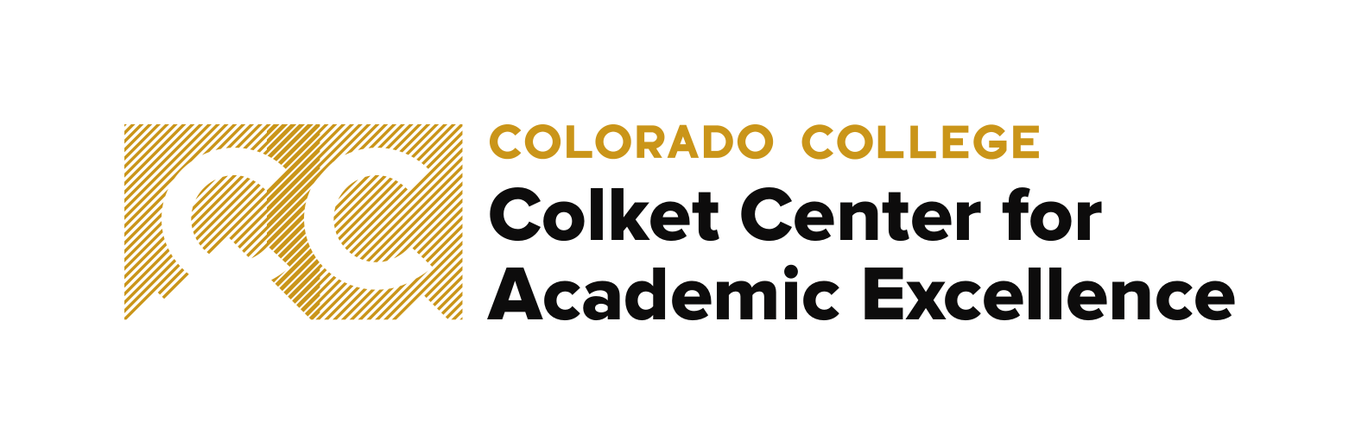 Connectives/Transitions These terms and tools can help your argument flow smoothly and clearly. Some Categories: Transitions and Connectives (words)Different transitional words serve different purposes depending on the logical connections you would like to make between sentences, paragraphs, and sections of your argument. Examples:SignpostingSignposting refers to phrases or sentences which demarcate the structure of the argument that you then undertakeExamples:  		“First, let’s look at the causes of the problem.”		“Now let’s examine some examples of how this impacts everyday people.”		“Finally, let’s weigh different solutions.” Internal Summaries 	Internal summaries indicate not just the subpoint to follow in the speech or presentation, but all of the subpoints in the entire speech, and what has been that we Examples: 	“Therefore, now that we know how these policies contribute to inequalities, we can look at the impact of that for everyday people, and weigh solutions.”Quick Tips:Think of the relationship between the two ideas you want to connect. Are they similar? Opposites? Do they add to each other or detract?When in doubt, make it clear!! Say what you will be doing and explaining with signposting and summarizing phrases throughout.Outline your argument before writing/presenting it https://www.tamiu.edu/uc/ace/documents/student-resources/transitions-and-connectives.pdfhttps://www.hawaii.edu/mauispeech/pdf/connectives.pdfTo Introduce For example, In Fact, According to, In Fact, For Instance, To illustrate, As stated by/in, As illustrated byTo addAlso , Moreover, Similarly, Further, In addition, Furthermore, Likewise, Finally, First/Second etc., To ConcludeIn sum, undoubtedly, In brief, In essence, ultimately, Demonstrating Cause/Effect Since, While, Hence, Ergo, Therefore, Given that, Seeing that, Consequently, Due to, 